J. angielski – klasa 0 – 20-24.04.2020Hello Poznaliśmy dzikie zwierzęta. Zagraj w grę i sprawdź jak dobrze zapamiętałeś ich nazwy:https://wordwall.net/play/1546/558/619 Na pewno świetnie poszła Ci gra. Teraz spróbuj zrobić prostą kartę pracy. Jeżeli nie możesz jej wydrukować to narysuj zwierzątka na kartce i podpisz.HAVE FUN Uwaga! Jeżeli link nie otwiera się bezpośrednio po kliknięciu, należy go skopiować i wkleić do przeglądarki.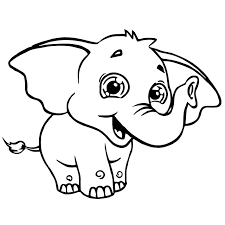 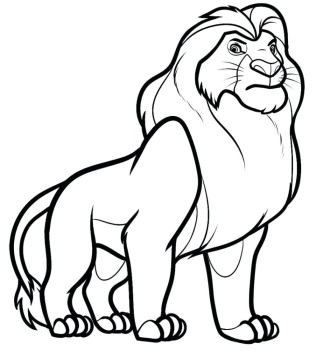 GiraffeZebra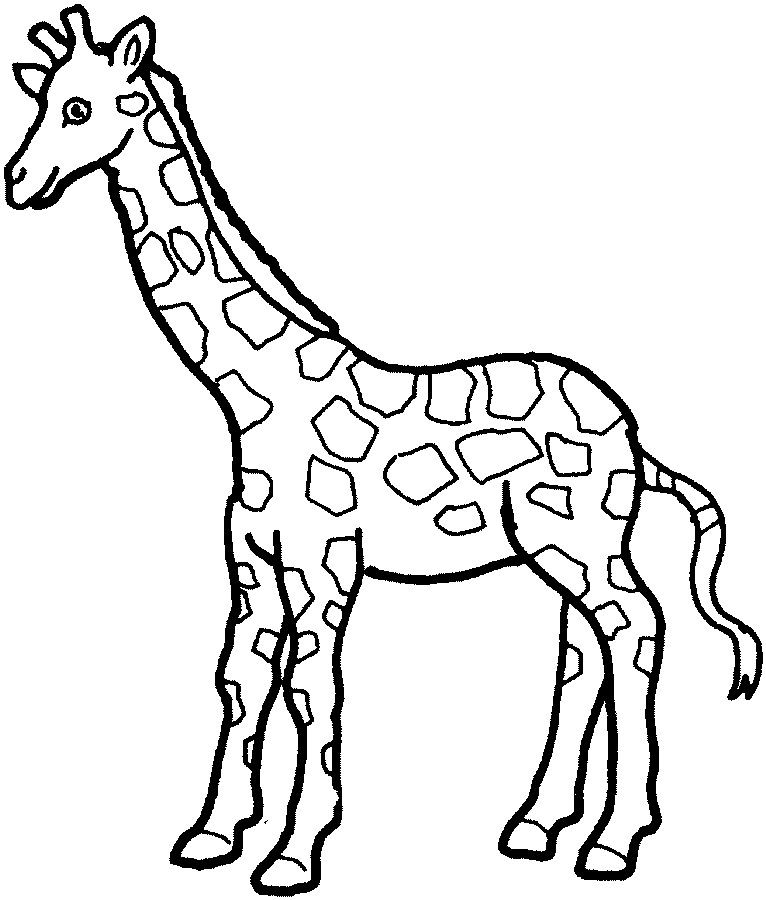 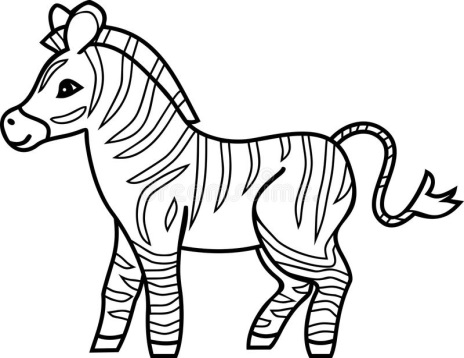 LionHippo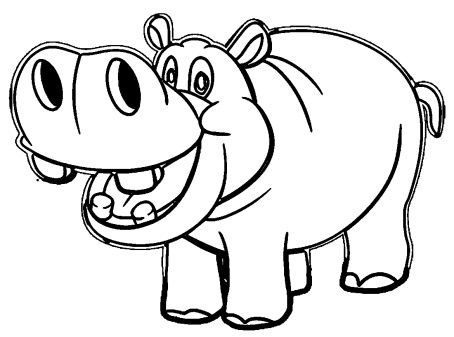 KangarooElephant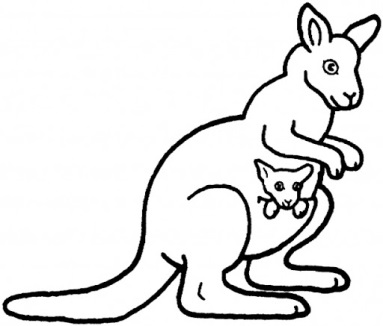 Snake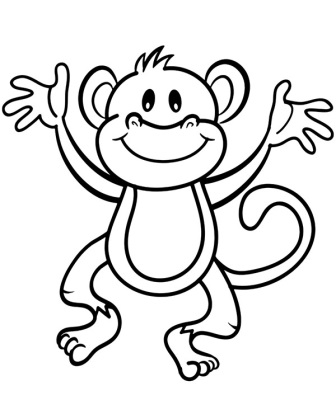 CrocodileMonkey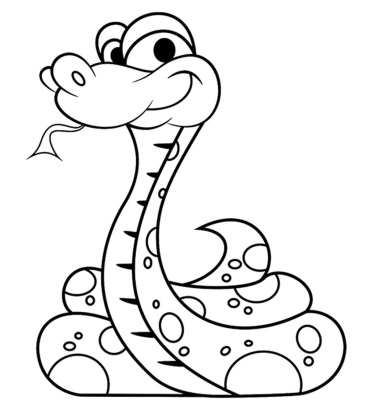 Parrot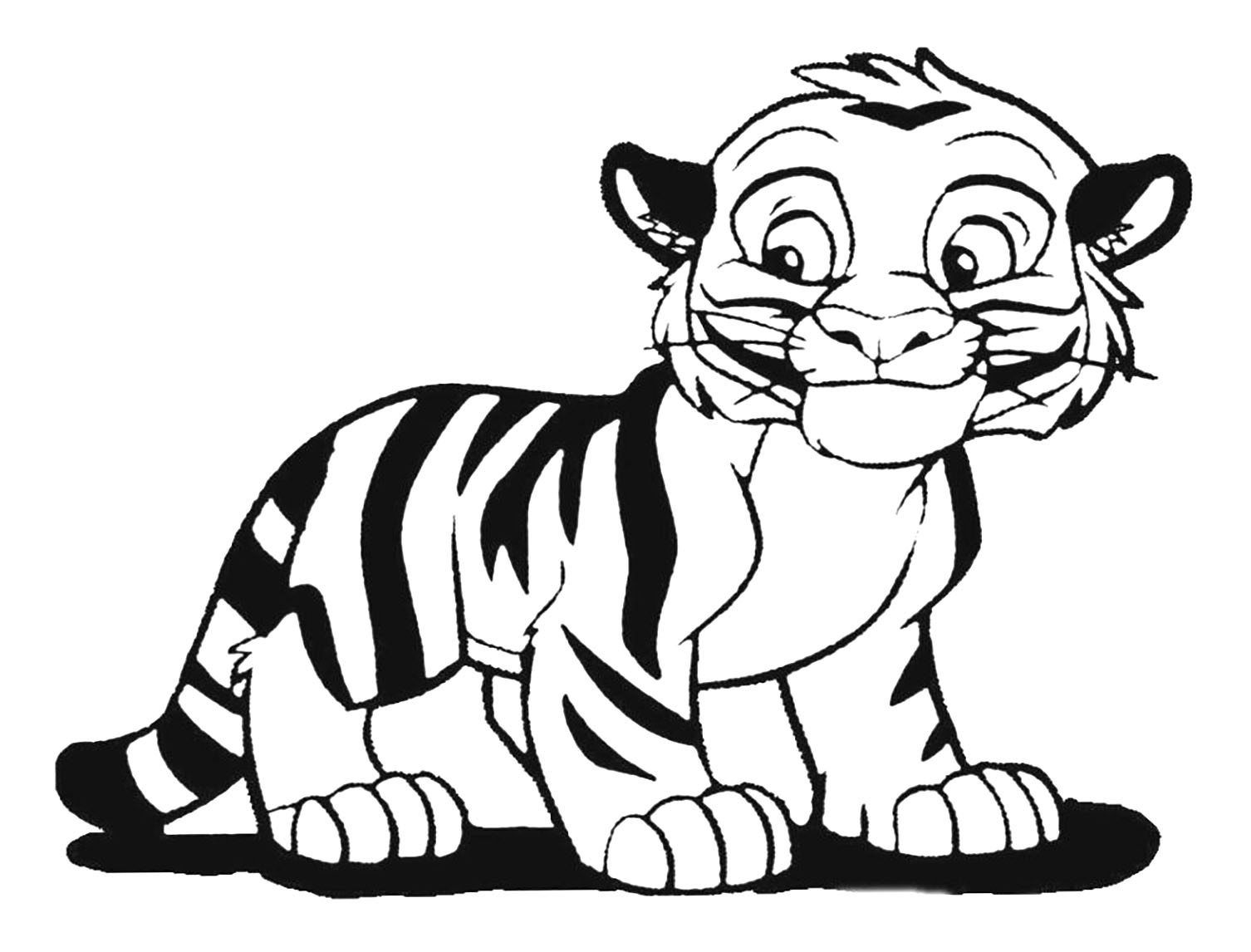 TigerSnake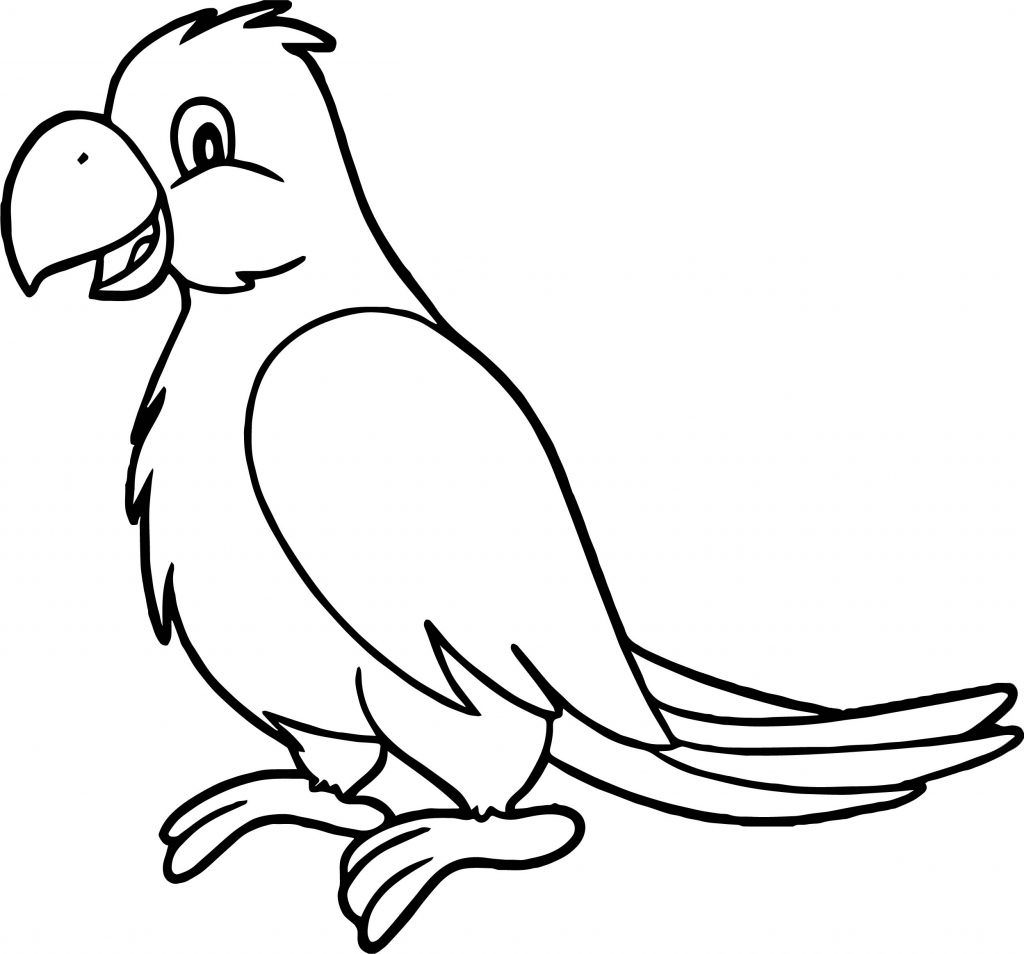 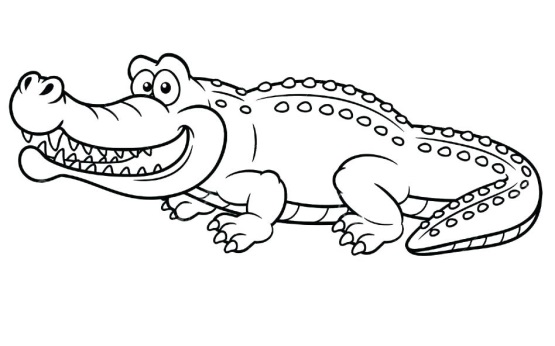 